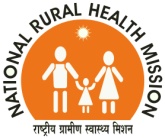 Office of theDistrict Health Society, ChandelTo, 	The Mission Director	State Health Society, Manipur.	Subject:- Submission of DMMU & RCH Calendar for 2013-14.Sir,	I am hereby submitting DMMU & RCH Calendar for 2013-14.Enclosed fileDMMU Calendar 2013-14RCH Calendar 2013-14							 	(  Dr. S. IBOMCHA  )							           CMO/Mission Director							 District Health Society, Chandel No. 07/DHS/CDL/RCH-2012Copy to:-The DC/Chairman, DHS, CDL.The DIO/Convener, DHS, CDL.The SPM, SHS, Manipur.Guard file….RCH CALENDER FOR 2013-14SL.NO.DATENAME OF THE VILLAGEBLOCK111/10/13Langol KhunouMachi212/10/13MongjangChakpikarong319/10/13Anal KhullenChandel419/10/13Khongkhang Tengnoupal525/10/13Muslim BastiMoreh626/10/13K. TuisenMachi78/11/13S. LamphaiChakpikarong89/11/13Beru KhudamChandel915/11/13Saivom Tengnoupal1016/11/13H. MaojangMoreh1122/11/13Laiching MinouMachi1223/11/13Dangkhu Chakpikarong1313/12/13Phunan Chandel1414/12/13Aimol KhullenTengnoupal1520/12/13T.YangnomMoreh